Министерство образования и науки РФ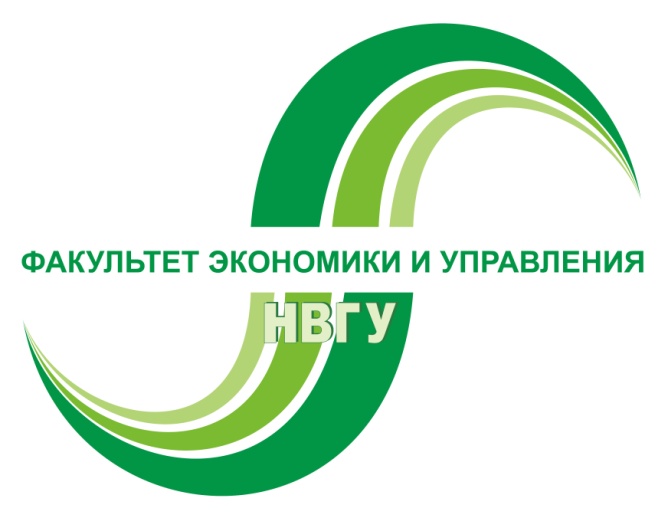 ФГБОУ ВО «Нижневартовский государственный университет»ФАКУЛЬТЕТ ЭКОНОМИКИ И УПРАВЛЕНИЯул. Мира, 3Б, г. Нижневартовск, Ханты-Мансийский автономный округ – Югра, Тюменская область,628616Тел./факс (3466) 27-03-06, E-mail: feiup@nvsu.ruОЛИМПИАДА ПО ОБЩЕСТВОЗНАНИЮ НИЖНЕВАРТОВСКОГО ГОСУДАРСТВЕННОГО УНИВЕРСИТЕТА 19 ОКТЯБРЯ 2017 ГОДА – первый этап21 ОКТЯБРЯ 2017 ГОДА – второй этапОлимпиада проводится среди учащихся 10 – 11-х классов общеобразовательных школ г. Нижневартовска. Цели олимпиады:развитие у учащихся интереса к научно-исследовательской деятельности;знакомство учащихся с Нижневартовским государственным университетом как базой профессиональной подготовки по направлениям факультета экономики и управления;Содержание и формы олимпиадных заданий:Первый тур – тестовые задания;Второй тур – подготовка и защита эссе.Условия участия.Участникам необходимо подать заявку на участие в Олимпиаде (бланк регистрационной формы прилагается). Заявка на участие должна быть предоставлена в оргкомитет по электронной почте на адрес sgnt@nvsu.ru не позднее 18 октября 2017 года. Дата проведения и регламент работы.19.10.2017 г. – 15.30-16.00 – регистрация участников.19.10.2017 г. – 16.00-17.30 – выполнение олимпиадных тестовых заданий.21.10.2017 г. – 13.30-14.00 – регистрация участников.21.10.2017 г. – 14.00-16.00 – подготовка и защита эссе.Место проведения.ФГБОУ ВО «Нижневартовский государственный университет», ул. Мира 3Б, ауд. 210.РЕГИСТРАЦИОННАЯ ФОРМА УЧАСТНИКА ОЛИМПИАДЫАдрес оргкомитета конференции: . Нижневартовск, ул. Мира 3Б, каб. 317 (кафедра социально-гуманитарных наук и туризма).Контактный телефон: 8(3466) 27-35-50Электронный адрес: sgnt@nvsu.ruОтветственные: 	Самохина Наталья Николаевна;Целищева Зухра АбдурашидовнаФ.И.О. (полностью) ученикаКласс Учебное заведение Электронная почта E-mailКонтактный телефон Ф.И.О. (полностью) научного руководителяУченая степень, уч. звание (при наличии), должность руководителя